УКРАЇНАПОЧАЇВСЬКА  МІСЬКА  РАДАСЬОМЕ  СКЛИКАННЯ  ТРИДЦЯТА  СЕСІЯРІШЕННЯ«      » травня  2018 року								 проектм. ПочаївПро внесення змін до  рішення44-ї сесії від 05.12.2014 року № 1874«Про утворення адміністративноїкомісії при виконавчому комітетіПочаївської міської ради»            Керуючись Конституцією України,  ст. 26 Закону України «Про місцеве самоврядування в Україні» , сесія Почаївської  міської ради ВИРІШИЛА:Виключити з персонального складу адміністративної комісії при виконавчому комітеті Почаївської міської ради заступника голови комісії,  юрисконсульта міської ради – Новаковську Іванну Юріївну.Включити в персональний склад адміністративної комісії при виконавчому комітеті Почаївської міської ради секретаря комісії – спеціаліста юридичного відділу – Бондар Галину Володимирівну.Рішення сесії Почаївської міської ради № 2331 від 03 вересня 2015 року вважати таким, що втратило чинність.Контроль за виконанням даного рішення покласти на постійну комісію з питань прав людини, законності, депутатської діяльності і етики.              Лівар Н.М.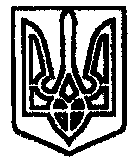 